My Shopping List2 cans Pillsbury crescent rolls (8 count)1 package Brie cheese wheelOne package Lit’l SmokiesOne bottle General Tso’s SauceOne can pumpkin puree (15 oz)One 14 oz can sweetened condensed milkOne package bone in, skin on chicken wingsSpices:CinnamonPumpkin pie spiceClovesGinger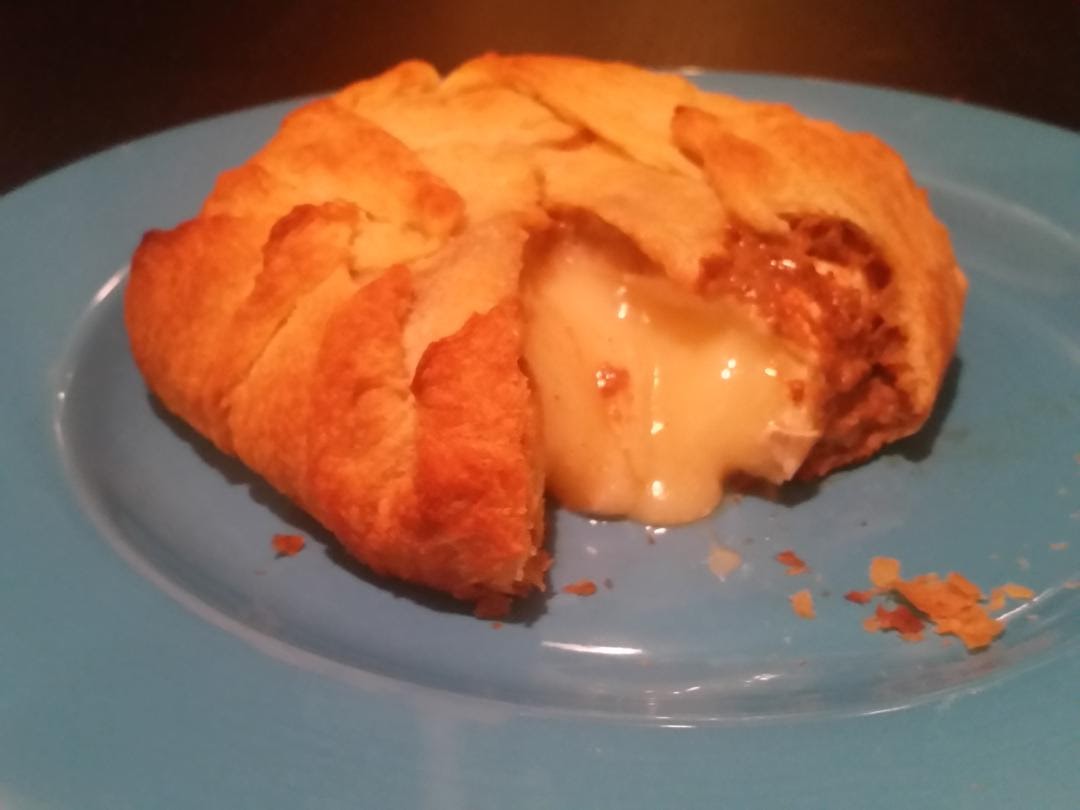 